Додаток № 7До Оголошення № 170/ВТ від 20.04.2021 рокуТехнічні вимоги до наклейок та нанесення зображеньЗображення наклейки: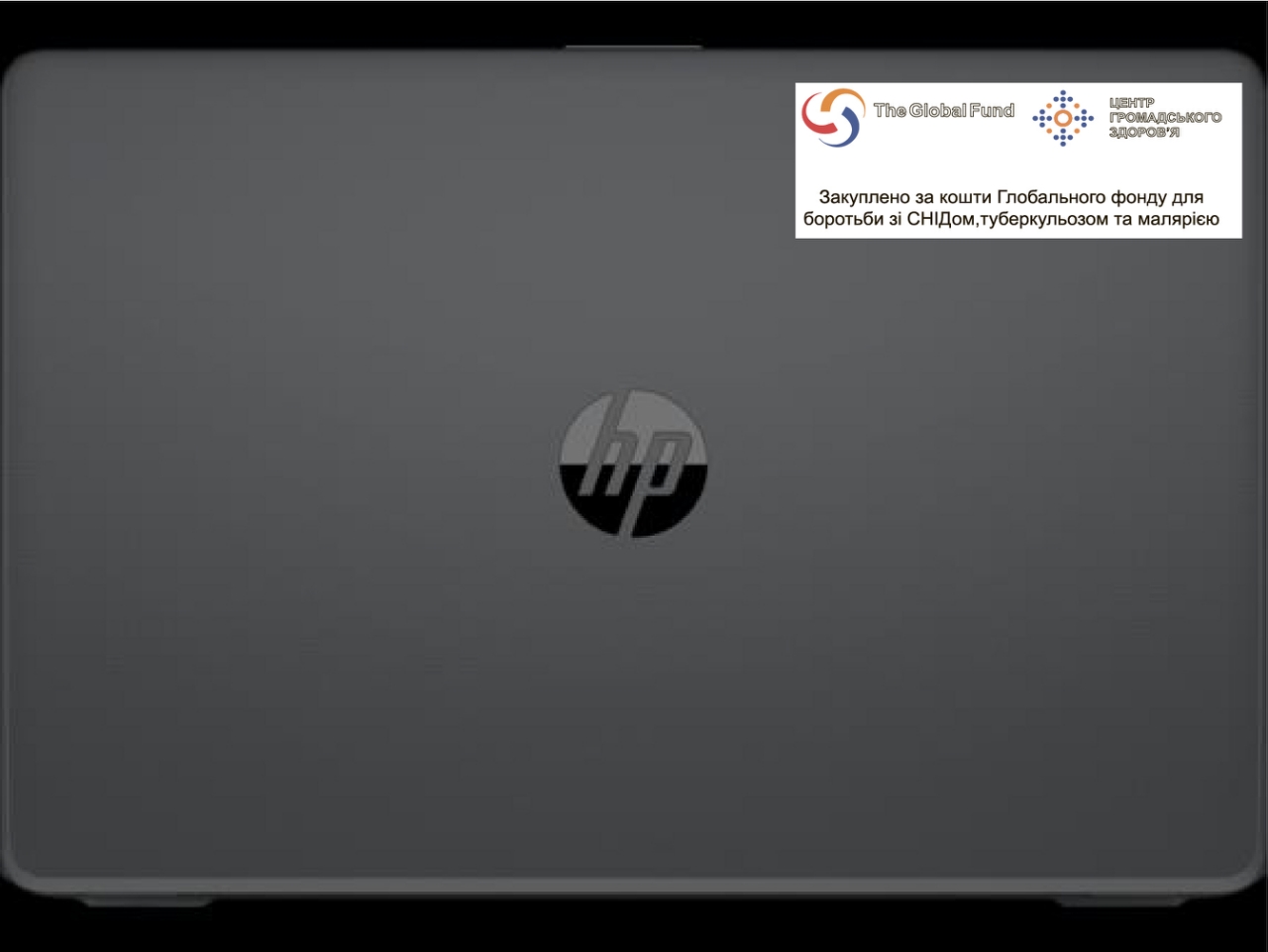 Найменування товаруХарактеристика товару та вимогиКіль-кість,шт.Наклейка на ДК 021:2015 - 42930000-4 Центрифуги, вальцювальні машини чи торгові автомати (Центрифуга лабораторна рефрижераторна настільна з ротором) (Інформація щодо коду та назви медичного виробу відповідно до національного класифікатора НК 024:2019 «Класифікатор медичних виробів»: 15115 - Центрифуга для банку крові)Наклейка  кольорова (розміром 130х40мм) за готовим макетом.Щільність наклейки –70-80 г;Загальна щільність паперу – 130-150 г;Друк – односторонній 4+0Порізка: плотерна5